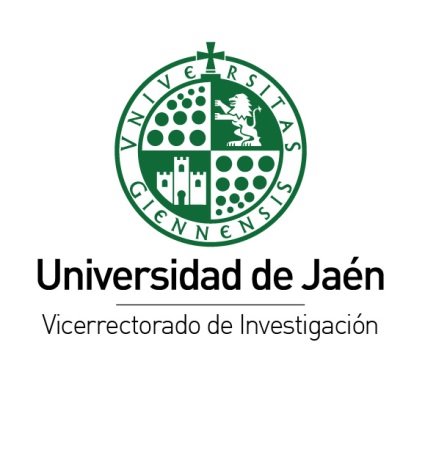 DATOS DEL SOLICITANTE / INVESTIGADOR PRINCIPALJaén a, _     ___ de       de      	                      El Investigador o investigadora Principal,								Fdo.:__     ____________________________.SR. VICERRECTOR DE INVESTIGACIÓNDATOS DE LA SOLICITUD(*) Indicar si la convocatoria es en una o en dos fases de presentación de solicitudesAñadir las filas que sean necesariasAñadir las filas que sean necesariasAñadir tantas filas como sea necesarioApellidos y NombreApellidos y NombreApellidos y NombreApellidos y NombreD.N.I.Grupo InvestigaciónGrupo InvestigaciónGrupo InvestigaciónCódigoCentroCentroCódigoCódigo ORCIDCódigo ORCIDDepartamentoDepartamentoCódigoÁrea de ConocimientoÁrea de ConocimientoÁrea de ConocimientoÁrea de ConocimientoÁrea de ConocimientoCódigoTeléfono 1Teléfono 2e-mailNombre del Evento (brokerage event/info day/meeting):Fecha del evento:Lugar del evento:Página web del evento:Call y Programa donde pretende presentar la propuesta a medio/largo plazo:Tipo de convocatoria (*)Fase única    Dos fases    Fecha cierre convocatoria internacional:Potenciales socios que formarán parte del  consorcio:Rol de la Universidad de Jaén en la propuesta que pretende presentar a medio/largo plazo:Señale el que proceda: Coordinador    Socio Beneficiario    Socio Colaborador  Otros. Indique cual: ________________________________________Justificación de la asistencia al evento Objetivos que se pretenden conseguir con la ayuda:Plan de  trabajo a realizar tras la participación en la actividad para que se solicita la ayuda:Personal de la UJA participante:Nombre del/a Investigador/aNombre del/a Investigador/aCódigo ORCIDNecesidades y presupuesto (gastos de viajes, dietas, inscripciones a cursos/seminarios formativos, asistencia a infodays, asistencia a reuniones etc.) Descripción de la actividad para la que se solicita ayuda económicaImporte (€)Justificación de la actividad de acuerdo a los objetivos y plan de trabajo propuestoIMPORTE TOTAL SOLICITADO       € 